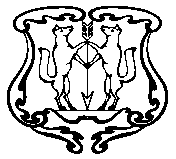 АДМИНИСТРАЦИЯ ГОРОДА ЕНИСЕЙСКАКрасноярского краяПОСТАНОВЛЕНИЕ17.04.2017                                                        г. Енисейск                                                         № 77-п     О внесении   изменений   в постановление    администрации города   Енисейска от  29.10.2013 № 323-п «Модернизация, реконструкция и капитальный ремонт объектов коммунальной инфраструктуры. Благоустройство территории»В соответствии со статьей 179 Бюджетного кодекса Российской Федерации, постановлением администрации города от 06.08.2013 № 243-п «Об утверждении Порядка принятия решения о разработке муниципальных программ города Енисейска, их формировании   и реализации», руководствуясь статьями 8,37,39,43  Устава города  Енисейска, ПОСТАНОВЛЯЮ:1. Внести в постановление    администрации города   Енисейска от  29.10.2013 № 323-п «Модернизация, реконструкция и капитальный ремонт объектов коммунальной инфраструктуры. Благоустройство территории» (в редакции постановления администрации города Енисейска от 27.02.2017 №32-п)  следующие изменения:в паспорте муниципальной программы «Модернизация, реконструкция и капитальный ремонт объектов коммунальной инфраструктуры. Благоустройство территории»:   строку  «Объемы и источники финансирования муниципальной программы по годам ее реализации в разрезе подпрограмм (отдельных мероприятий)» изложить в следующей редакции: «  »;пункт 1  подраздела  2.6 муниципальной программы изложить в следующей редакции:«1.Объем расходов из средств местного бюджета на реализацию мероприятий программы составляет  175 319 594,96  рублей, из них по годам:2015 год – 42 384 808,00  руб.;2016 год  - 36 554 164,96 руб.;2017 год  -  44 220 622,00 руб.;2018 год  -  26 080 000,00 руб.;2019 год –  26 080 000,00 руб.»;в паспорте подпрограммы 2 «Функционирование дорожного хозяйства и транспорта»:строку  «Объемы и источники финансирования подпрограммы» изложить в следующей редакции: «»;подраздел 2.7 «Обоснование финансовых, материальных и трудовых затрат (ресурсное обеспечение подпрограммы) с указанием источников финансирования» подпрограммы 2  изложить в следующей редакции: «Мероприятия программы  предусматривают их реализацию за счет средств местного, краевого (федерального) бюджетов.краевой бюджет всего –  47 117 070,00 руб., из них по годам:2015 год  - 13 963 670,00 руб.;     2016 год – 23 105 200,00  руб.;2017 год – 10 048 200,00 руб.;2018 год – 0,00 руб.;2019 год – 0,00 руб.;местный  бюджет всего –  101 980 913,75 руб., из них по годам:2015 год – 20 816 725,00  руб.;2016 год – 23 737 588,75  руб.;2017 год – 25 226 600,00 руб.;2018 год – 16 100 000,00 руб.;2019 год – 16 100 000,00 руб.»;приложение 2 к подпрограмме 2 «Функционирование дорожного хозяйства и транспорта»  изложить в редакции согласно приложению 1 к настоящему постановлению;в паспорте подпрограммы 3 «Обеспечение функционирования объектов благоустройства»:строку  «Объемы и источники финансирования подпрограммы» изложить в следующей редакции: «»;подраздел 2.7 «Обоснование финансовых, материальных и трудовых затрат (ресурсное обеспечение подпрограммы) с указанием источников финансирования» подпрограммы 3 изложить в следующей редакции: «Мероприятия программы  предусматривают их реализацию за счет средств местного, краевого (федерального) бюджетов.краевой бюджет всего –  2 000 000,00 руб., из них по годам:2015 год  - 2 000 000,00 руб.;     2016 год – 0,00  руб.;2017 год – 0,00 руб.;2018 год – 0,00 руб.;2019 год – 0,00 руб.;местный  бюджет всего –  40 785 121,07  руб., из них по годам:2015 год – 7 098 522,86  руб.;2016 год – 7 531 576,21 руб.;2017 год – 13 355 022,00 руб.;2018 год -  6 400 000,00 руб.;2019 год – 6 400 000,00 руб.»;приложение 2 к подпрограмме 3 «Обеспечение функционирования объектов благоустройства» изложить в редакции согласно приложению 2 к настоящему постановлению;приложение 7 к муниципальной программе изложить в редакции согласно приложению 3 к настоящему постановлению;приложение 8 к муниципальной программе изложить в редакции согласно приложению 4 к настоящему постановлению.2. Контроль за выполнением настоящего постановления оставляю за собой.3. Настоящее постановление вступает в силу со дня его опубликования  в газете «Енисейск-плюс» и подлежит размещению на официальном интернет-портале органов местного самоуправления города Енисейска: www.eniseysk.com.Глава города Енисейска                                                                                                       И.Н. АнтиповОбъемы и источникифинансированиямуниципальнойпрограммы по годамее реализации в разрезе подпрограмм (отдельных мероприятий)Общий объем финансирования программы –727 079 664,96 руб., из них по годам:2015 год  - 197 960 178,00 руб.;	2016 год  - 163 808 964,96 руб.;2017 год – 140 562 722,00 руб.;2018 год – 112 373 900,00 руб.;2019 год – 112 373 900,00 руб.Источники финансирования:краевой бюджет всего – 551 760 070,00 руб., из них по годам:2015 год – 155 575 370,00 руб.;2016 год – 127 254 800,00  руб.;2017 год – 96 342 100,00  руб.;2018 год – 86 293 900,00 руб.;2019 год – 86 293 900,00 руб.местный  бюджет всего –  175 319 594,96  руб., из них по годам:2015 год – 42 384 808,00  руб.;2016 год  - 36 554 164,96 руб.;2017 год  -  44 220 622,00 руб.;2018 год  -  26 080 000,00 руб.;2019 год –  26 080 000,00 руб.Объемы и источники финансирования подпрограммыОбщий объем финансирования подпрограммы – 149 097 983,75 руб., из них по годам:2015 год –  34 780 395,00 руб.;2016 год – 46 842 788,75 руб.;2017 год – 35 274 800,00 руб.;2018 год -  16 100 000,00 руб.;2019 год – 16 100 000,00 руб.Источники финансирования:краевой бюджет всего –  47 117 070,00 руб., из них по годам:2015 год  - 13 963 670,00 руб.;     2016 год – 23 105 200,00  руб.;2017 год – 10 048 200,00 руб.;2018 год – 0,00 руб.;2019 год – 0,00 руб.;местный  бюджет всего –  101 980 913,75 руб., из них по годам:2015 год – 20 816 725,00  руб.;2016 год – 23 737 588,75  руб.;2017 год – 25 226 600,00 руб.;2018 год – 16 100 000,00 руб.;2019 год – 16 100 000,00 руб.Объемы и источники финансирования подпрограммыОбщий объем финансирования подпрограммы – 42 785 121,07  руб., из них по годам:2015 год –  9 098 522,86  руб.;2016 год – 7 531 576,21 руб.;2017 год – 13 355 022,00 руб.;2018 год -  6 400 000,00 руб.;2019 год – 6 400 000,00 руб.Источники финансирования:краевой бюджет всего –  2 000 000,00 руб., из них по годам:2015 год  - 2 000 000,00 руб.;     2016 год – 0,00  руб.;2017 год – 0,00 руб.;2018 год – 0,00 руб.;2019 год – 0,00 руб.;местный  бюджет всего –  40 785 121,07  руб., из них по годам:2015 год – 7 098 522,86  руб.;2016 год – 7 531 576,21 руб.;2017 год – 13 355 022,00 руб.;2018 год -  6 400 000,00 руб.;2019 год – 6 400 000,00 руб.Приложение 1Приложение 1Приложение 1к постановлению администрации города Енисейска от 17.04.2017 №77-пк постановлению администрации города Енисейска от 17.04.2017 №77-пк постановлению администрации города Енисейска от 17.04.2017 №77-пк постановлению администрации города Енисейска от 17.04.2017 №77-пк постановлению администрации города Енисейска от 17.04.2017 №77-пПриложение 2Приложение 2к подпрограмме 2к подпрограмме 2"Функционирование"Функционированиедорожного хозяйства и транспорта"дорожного хозяйства и транспорта"Перечень мероприятий подпрограммы с указанием объема средств на их реализацию и ожидаемых результатовПеречень мероприятий подпрограммы с указанием объема средств на их реализацию и ожидаемых результатовПеречень мероприятий подпрограммы с указанием объема средств на их реализацию и ожидаемых результатовПеречень мероприятий подпрограммы с указанием объема средств на их реализацию и ожидаемых результатовПеречень мероприятий подпрограммы с указанием объема средств на их реализацию и ожидаемых результатовПеречень мероприятий подпрограммы с указанием объема средств на их реализацию и ожидаемых результатовПеречень мероприятий подпрограммы с указанием объема средств на их реализацию и ожидаемых результатовПеречень мероприятий подпрограммы с указанием объема средств на их реализацию и ожидаемых результатовПеречень мероприятий подпрограммы с указанием объема средств на их реализацию и ожидаемых результатовПеречень мероприятий подпрограммы с указанием объема средств на их реализацию и ожидаемых результатовПеречень мероприятий подпрограммы с указанием объема средств на их реализацию и ожидаемых результатовПеречень мероприятий подпрограммы с указанием объема средств на их реализацию и ожидаемых результатовПеречень мероприятий подпрограммы с указанием объема средств на их реализацию и ожидаемых результатов№ п/пНаименование  программы, подпрограммыГРБСКод бюджетной классификацииКод бюджетной классификацииКод бюджетной классификацииКод бюджетной классификацииРасходы, руб.Расходы, руб.Расходы, руб.Расходы, руб.Расходы, руб.Расходы, руб.Ожидаемый результат от реализации подпрограммного мероприятия (в натуральном выражении)Ожидаемый результат от реализации подпрограммного мероприятия (в натуральном выражении)№ п/пНаименование  программы, подпрограммыГРБСКод бюджетной классификацииКод бюджетной классификацииКод бюджетной классификацииКод бюджетной классификацииРасходы, руб.Расходы, руб.Расходы, руб.Расходы, руб.Расходы, руб.Расходы, руб.Ожидаемый результат от реализации подпрограммного мероприятия (в натуральном выражении)Ожидаемый результат от реализации подпрограммного мероприятия (в натуральном выражении)№ п/пНаименование  программы, подпрограммыГРБСГРБСРзПрЦСРВР20152016201720182019Итого на периодОжидаемый результат от реализации подпрограммного мероприятия (в натуральном выражении)Ожидаемый результат от реализации подпрограммного мероприятия (в натуральном выражении)1Подпрограмма  «Функционирование дорожного хозяйства и транспорта»  Подпрограмма  «Функционирование дорожного хозяйства и транспорта»  Подпрограмма  «Функционирование дорожного хозяйства и транспорта»  Подпрограмма  «Функционирование дорожного хозяйства и транспорта»  Подпрограмма  «Функционирование дорожного хозяйства и транспорта»  Подпрограмма  «Функционирование дорожного хозяйства и транспорта»  Подпрограмма  «Функционирование дорожного хозяйства и транспорта»  Подпрограмма  «Функционирование дорожного хозяйства и транспорта»  Подпрограмма  «Функционирование дорожного хозяйства и транспорта»  Подпрограмма  «Функционирование дорожного хозяйства и транспорта»  Подпрограмма  «Функционирование дорожного хозяйства и транспорта»  Подпрограмма  «Функционирование дорожного хозяйства и транспорта»  Подпрограмма  «Функционирование дорожного хозяйства и транспорта»  Подпрограмма  «Функционирование дорожного хозяйства и транспорта»  2Цель подпрограммы: создание условий для функционирования транспортной инфраструктуры, которая обеспечит доступность и безопасность передвижения населения городаЦель подпрограммы: создание условий для функционирования транспортной инфраструктуры, которая обеспечит доступность и безопасность передвижения населения городаЦель подпрограммы: создание условий для функционирования транспортной инфраструктуры, которая обеспечит доступность и безопасность передвижения населения городаЦель подпрограммы: создание условий для функционирования транспортной инфраструктуры, которая обеспечит доступность и безопасность передвижения населения городаЦель подпрограммы: создание условий для функционирования транспортной инфраструктуры, которая обеспечит доступность и безопасность передвижения населения городаЦель подпрограммы: создание условий для функционирования транспортной инфраструктуры, которая обеспечит доступность и безопасность передвижения населения городаЦель подпрограммы: создание условий для функционирования транспортной инфраструктуры, которая обеспечит доступность и безопасность передвижения населения городаЦель подпрограммы: создание условий для функционирования транспортной инфраструктуры, которая обеспечит доступность и безопасность передвижения населения городаЦель подпрограммы: создание условий для функционирования транспортной инфраструктуры, которая обеспечит доступность и безопасность передвижения населения городаЦель подпрограммы: создание условий для функционирования транспортной инфраструктуры, которая обеспечит доступность и безопасность передвижения населения городаЦель подпрограммы: создание условий для функционирования транспортной инфраструктуры, которая обеспечит доступность и безопасность передвижения населения городаЦель подпрограммы: создание условий для функционирования транспортной инфраструктуры, которая обеспечит доступность и безопасность передвижения населения городаЦель подпрограммы: создание условий для функционирования транспортной инфраструктуры, которая обеспечит доступность и безопасность передвижения населения городаЦель подпрограммы: создание условий для функционирования транспортной инфраструктуры, которая обеспечит доступность и безопасность передвижения населения города3 Ремонт и модернизация улично-дорожной сетиАдминистрация г.Енисейска01704090428900240509 000,000,000,000,000,00509 000,00Протяженность отремонтированных дорог общего пользования местного значения в 2016 году - 6,7 км.Протяженность отремонтированных дорог общего пользования местного значения в 2016 году - 6,7 км.3 Ремонт и модернизация улично-дорожной сетиАдминистрация г.Енисейска017040904277432400,000,000,000,000,000,00Протяженность отремонтированных дорог общего пользования местного значения в 2016 году - 6,7 км.Протяженность отремонтированных дорог общего пользования местного значения в 2016 году - 6,7 км.3 Ремонт и модернизация улично-дорожной сетиАдминистрация г.Енисейска017040904200890002400,00121 086,590,000,000,00121 086,59Протяженность отремонтированных дорог общего пользования местного значения в 2016 году - 6,7 км.Протяженность отремонтированных дорог общего пользования местного значения в 2016 году - 6,7 км.3 Ремонт и модернизация улично-дорожной сетиАдминистрация г.Енисейска017040904200739502400,008 000 000,000,000,000,008 000 000,00Протяженность отремонтированных дорог общего пользования местного значения в 2016 году - 6,7 км.Протяженность отремонтированных дорог общего пользования местного значения в 2016 году - 6,7 км.3 Ремонт и модернизация улично-дорожной сетиАдминистрация г.Енисейска017040904275942405 087 270,000,000,000,000,005 087 270,00Протяженность отремонтированных дорог общего пользования местного значения в 2016 году - 6,7 км.Протяженность отремонтированных дорог общего пользования местного значения в 2016 году - 6,7 км.3Итого по мероприятию5 596 270,008 121 086,590,000,000,0013 717 356,59Протяженность отремонтированных дорог общего пользования местного значения в 2016 году - 6,7 км.Протяженность отремонтированных дорог общего пользования местного значения в 2016 году - 6,7 км.4 Субсидия на возмещение убытков от осуществления регулярных пассажирских перевозокАдминистрация г.Енисейска0170408042830381019 091 570,000,000,000,000,0019 091 570,00Доступность общественного транспорта для населенияДоступность общественного транспорта для населения4 Субсидия на возмещение убытков от осуществления регулярных пассажирских перевозокАдминистрация г.Енисейска017040804200830308100,0022 355 942,1623 800 000,0015 000 000,0015 000 000,0076 155 942,16Доступность общественного транспорта для населенияДоступность общественного транспорта для населения4Итого по мероприятию19 091 570,0022 355 942,1623 800 000,0015 000 000,0015 000 000,0095 247 512,16Доступность общественного транспорта для населенияДоступность общественного транспорта для населения5Содержание автомобильных дорог и инженерных сооружений на них в границах городского округа;Администрация г. Енисейска017040904286002401 197 895,000,000,000,000,001 197 895,00Снижение аварийных ситуаций (обслуживание 7 ед. светофорных объектов; техническое обслуживание 857 знаков; 1500 кв.м. разметки).Снижение аварийных ситуаций (обслуживание 7 ед. светофорных объектов; техническое обслуживание 857 знаков; 1500 кв.м. разметки).5Содержание автомобильных дорог и инженерных сооружений на них в границах городского округа;Администрация г. Енисейска017040904200860002400,001 120 000,001 100 000,001 100 000,001 100 000,004 420 000,00Снижение аварийных ситуаций (обслуживание 7 ед. светофорных объектов; техническое обслуживание 857 знаков; 1500 кв.м. разметки).Снижение аварийных ситуаций (обслуживание 7 ед. светофорных объектов; техническое обслуживание 857 знаков; 1500 кв.м. разметки).5Итого по мероприятию1 197 895,001 120 000,001 100 000,001 100 000,001 100 000,005 617 895,00Снижение аварийных ситуаций (обслуживание 7 ед. светофорных объектов; техническое обслуживание 857 знаков; 1500 кв.м. разметки).Снижение аварийных ситуаций (обслуживание 7 ед. светофорных объектов; техническое обслуживание 857 знаков; 1500 кв.м. разметки).6 Приобретение и установка дорожных знаков на участках автодорог местного значенияАдминистрация г. Енисейска0170409042749124046 800,000,000,000,000,0046 800,00Преобретение и установка 16  дорожных  знаков 1,23»Дети» на пленке алмазного типаПреобретение и установка 16  дорожных  знаков 1,23»Дети» на пленке алмазного типа6 Приобретение и установка дорожных знаков на участках автодорог местного значенияАдминистрация г. Енисейска017040904290002409 360,000,000,000,000,009 360,00Преобретение и установка 16  дорожных  знаков 1,23»Дети» на пленке алмазного типаПреобретение и установка 16  дорожных  знаков 1,23»Дети» на пленке алмазного типа6Итого по мероприятию56 160,000,000,000,000,0056 160,00Преобретение и установка 16  дорожных  знаков 1,23»Дети» на пленке алмазного типаПреобретение и установка 16  дорожных  знаков 1,23»Дети» на пленке алмазного типа7Содержание автомобильных дорог общего пользования местного значения (УДС)Администрация г. Енисейска017040904275082408 829 600,000,000,000,000,008 829 600,00Соответствие улично-дорожной сети установленным нормам,. комфортное и безопасное дорожное движение в городеСоответствие улично-дорожной сети установленным нормам,. комфортное и безопасное дорожное движение в городе7Содержание автомобильных дорог общего пользования местного значения (УДС)Администрация г. Енисейска017040904200739302400,0014 872 400,000,000,000,0014 872 400,00Соответствие улично-дорожной сети установленным нормам,. комфортное и безопасное дорожное движение в городеСоответствие улично-дорожной сети установленным нормам,. комфортное и безопасное дорожное движение в городе7Содержание автомобильных дорог общего пользования местного значения (УДС)Администрация г. Енисейска017040904200S91102400,0094 000,000,000,000,0094 000,00Соответствие улично-дорожной сети установленным нормам,. комфортное и безопасное дорожное движение в городеСоответствие улично-дорожной сети установленным нормам,. комфортное и безопасное дорожное движение в городе7Содержание автомобильных дорог общего пользования местного значения (УДС)Администрация г. Енисейска017040904200S49202400,000,0046 600,000,000,0046 600,00Соответствие улично-дорожной сети установленным нормам,. комфортное и безопасное дорожное движение в городеСоответствие улично-дорожной сети установленным нормам,. комфортное и безопасное дорожное движение в городе7Содержание автомобильных дорог общего пользования местного значения (УДС)Администрация г. Енисейска017040904200S50802400,000,00130 000,000,000,00130 000,00Соответствие улично-дорожной сети установленным нормам,. комфортное и безопасное дорожное движение в городеСоответствие улично-дорожной сети установленным нормам,. комфортное и безопасное дорожное движение в городе7Содержание автомобильных дорог общего пользования местного значения (УДС)Администрация г. Енисейска017040904200S50902400,000,00150 000,000,000,00150 000,00Соответствие улично-дорожной сети установленным нормам,. комфортное и безопасное дорожное движение в городеСоответствие улично-дорожной сети установленным нормам,. комфортное и безопасное дорожное движение в городе7Содержание автомобильных дорог общего пользования местного значения (УДС)Администрация г. Енисейска017040904275086110,000,000,000,000,000,00Соответствие улично-дорожной сети установленным нормам,. комфортное и безопасное дорожное движение в городеСоответствие улично-дорожной сети установленным нормам,. комфортное и безопасное дорожное движение в городе7Содержание автомобильных дорог общего пользования местного значения (УДС)Администрация г. Енисейска017040904289116110,000,000,000,000,000,00Соответствие улично-дорожной сети установленным нормам,. комфортное и безопасное дорожное движение в городеСоответствие улично-дорожной сети установленным нормам,. комфортное и безопасное дорожное движение в городе7Содержание автомобильных дорог общего пользования местного значения (УДС)Администрация г. Енисейска017040904289112408 900,000,000,000,000,008 900,00Соответствие улично-дорожной сети установленным нормам,. комфортное и безопасное дорожное движение в городеСоответствие улично-дорожной сети установленным нормам,. комфортное и безопасное дорожное движение в городе7017040904200750802400,000,009 775 700,000,000,009 775 700,00Соответствие улично-дорожной сети установленным нормам,. комфортное и безопасное дорожное движение в городеСоответствие улично-дорожной сети установленным нормам,. комфортное и безопасное дорожное движение в городе7Итого по мероприятию8 838 500,0014 966 400,00 10 102 300,00   0,000,0033 907 200,00Соответствие улично-дорожной сети установленным нормам,. комфортное и безопасное дорожное движение в городеСоответствие улично-дорожной сети установленным нормам,. комфортное и безопасное дорожное движение в городе8Обустройство пешеходных переходов и нанесение дорожной разметки на автомобильных дорогахАдминистрация г. Енисейска017040904200749202400,00232 800,00272 500,000,000,00505 300,00Снижение аварийности на дорогах городаСнижение аварийности на дорогах города8Обустройство пешеходных переходов и нанесение дорожной разметки на автомобильных дорогахАдминистрация г. Енисейска017040904200S91202400,0046 560,000,000,000,0046 560,00Снижение аварийности на дорогах городаСнижение аварийности на дорогах города8Итого по мероприятию0,00279 360,00272 500,000,000,00551 860,00Снижение аварийности на дорогах городаСнижение аварийности на дорогах города9ИТОГО по подпрограмме34 780 395,0046 842 788,7535 274 800,0016 100 000,0016 100 000,00149 097 983,7510Краевой бюджет13 963 670,0023 105 200,0010 048 200,000,000,0047 117 070,0011Местный бюджет20 816 725,0023 737 588,7525 226 600,0016 100 000,0016 100 000,00101 980 913,75Приложение 2Приложение 2Приложение 2к постановлению администрации города Енисейска от к постановлению администрации города Енисейска от к постановлению администрации города Енисейска от к постановлению администрации города Енисейска от к постановлению администрации города Енисейска от 17.04.2017 №77-п17.04.2017 №77-п17.04.2017 №77-п17.04.2017 №77-пПриложение 2 Приложение 2 Приложение 2 Приложение 2 Приложение 2 Приложение 2 Приложение 2 Приложение 2 Приложение 2 Приложение 2 Приложение 2 Приложение 2 Приложение 2 Приложение 2 Приложение 2 Приложение 2 к подпрограмме 3к подпрограмме 3к подпрограмме 3к подпрограмме 3к подпрограмме 3к подпрограмме 3к подпрограмме 3к подпрограмме 3к подпрограмме 3к подпрограмме 3к подпрограмме 3к подпрограмме 3к подпрограмме 3к подпрограмме 3к подпрограмме 3к подпрограмме 3«Обеспечение функционирования объектов «Обеспечение функционирования объектов «Обеспечение функционирования объектов «Обеспечение функционирования объектов «Обеспечение функционирования объектов «Обеспечение функционирования объектов «Обеспечение функционирования объектов «Обеспечение функционирования объектов «Обеспечение функционирования объектов «Обеспечение функционирования объектов «Обеспечение функционирования объектов «Обеспечение функционирования объектов «Обеспечение функционирования объектов «Обеспечение функционирования объектов «Обеспечение функционирования объектов «Обеспечение функционирования объектов благоустройства»благоустройства»благоустройства»благоустройства»благоустройства»благоустройства»благоустройства»благоустройства»благоустройства»благоустройства»благоустройства»благоустройства»благоустройства»благоустройства»благоустройства»благоустройства»Перечень мероприятий подпрограммы с указанием объема средств на их реализацию и ожидаемых результатовПеречень мероприятий подпрограммы с указанием объема средств на их реализацию и ожидаемых результатовПеречень мероприятий подпрограммы с указанием объема средств на их реализацию и ожидаемых результатовПеречень мероприятий подпрограммы с указанием объема средств на их реализацию и ожидаемых результатовПеречень мероприятий подпрограммы с указанием объема средств на их реализацию и ожидаемых результатовПеречень мероприятий подпрограммы с указанием объема средств на их реализацию и ожидаемых результатовПеречень мероприятий подпрограммы с указанием объема средств на их реализацию и ожидаемых результатовПеречень мероприятий подпрограммы с указанием объема средств на их реализацию и ожидаемых результатовПеречень мероприятий подпрограммы с указанием объема средств на их реализацию и ожидаемых результатовПеречень мероприятий подпрограммы с указанием объема средств на их реализацию и ожидаемых результатовПеречень мероприятий подпрограммы с указанием объема средств на их реализацию и ожидаемых результатовПеречень мероприятий подпрограммы с указанием объема средств на их реализацию и ожидаемых результатовПеречень мероприятий подпрограммы с указанием объема средств на их реализацию и ожидаемых результатовПеречень мероприятий подпрограммы с указанием объема средств на их реализацию и ожидаемых результатовПеречень мероприятий подпрограммы с указанием объема средств на их реализацию и ожидаемых результатовПеречень мероприятий подпрограммы с указанием объема средств на их реализацию и ожидаемых результатов№ п/пНаименование  программы, подпрограммыГРБСКод бюджетной классификацииКод бюджетной классификацииКод бюджетной классификацииКод бюджетной классификацииОжидаемый результат от реализации подпрограммного мероприятия (в натуральном выражении)Ожидаемый результат от реализации подпрограммного мероприятия (в натуральном выражении)Ожидаемый результат от реализации подпрограммного мероприятия (в натуральном выражении)№ п/пНаименование  программы, подпрограммыГРБСКод бюджетной классификацииКод бюджетной классификацииКод бюджетной классификацииКод бюджетной классификацииОжидаемый результат от реализации подпрограммного мероприятия (в натуральном выражении)Ожидаемый результат от реализации подпрограммного мероприятия (в натуральном выражении)Ожидаемый результат от реализации подпрограммного мероприятия (в натуральном выражении)№ п/пНаименование  программы, подпрограммыГРБСГРБСРзПрЦСРВР20152016201720182019Итого на периодОжидаемый результат от реализации подпрограммного мероприятия (в натуральном выражении)Ожидаемый результат от реализации подпрограммного мероприятия (в натуральном выражении)Ожидаемый результат от реализации подпрограммного мероприятия (в натуральном выражении)1Подпрограмма 3   «Обеспечение функционирования   объектов благоустройства»   Подпрограмма 3   «Обеспечение функционирования   объектов благоустройства»   Подпрограмма 3   «Обеспечение функционирования   объектов благоустройства»   Подпрограмма 3   «Обеспечение функционирования   объектов благоустройства»   Подпрограмма 3   «Обеспечение функционирования   объектов благоустройства»   Подпрограмма 3   «Обеспечение функционирования   объектов благоустройства»   Подпрограмма 3   «Обеспечение функционирования   объектов благоустройства»   Подпрограмма 3   «Обеспечение функционирования   объектов благоустройства»   Подпрограмма 3   «Обеспечение функционирования   объектов благоустройства»   Подпрограмма 3   «Обеспечение функционирования   объектов благоустройства»   Подпрограмма 3   «Обеспечение функционирования   объектов благоустройства»   Подпрограмма 3   «Обеспечение функционирования   объектов благоустройства»   Подпрограмма 3   «Обеспечение функционирования   объектов благоустройства»   Подпрограмма 3   «Обеспечение функционирования   объектов благоустройства»   Подпрограмма 3   «Обеспечение функционирования   объектов благоустройства»   2Цель подпрограммы: создание условий обеспечивающих  комфортные условия для проживания и отдыха жителей города, улучшение эстетического облика городаЦель подпрограммы: создание условий обеспечивающих  комфортные условия для проживания и отдыха жителей города, улучшение эстетического облика городаЦель подпрограммы: создание условий обеспечивающих  комфортные условия для проживания и отдыха жителей города, улучшение эстетического облика городаЦель подпрограммы: создание условий обеспечивающих  комфортные условия для проживания и отдыха жителей города, улучшение эстетического облика городаЦель подпрограммы: создание условий обеспечивающих  комфортные условия для проживания и отдыха жителей города, улучшение эстетического облика городаЦель подпрограммы: создание условий обеспечивающих  комфортные условия для проживания и отдыха жителей города, улучшение эстетического облика городаЦель подпрограммы: создание условий обеспечивающих  комфортные условия для проживания и отдыха жителей города, улучшение эстетического облика городаЦель подпрограммы: создание условий обеспечивающих  комфортные условия для проживания и отдыха жителей города, улучшение эстетического облика городаЦель подпрограммы: создание условий обеспечивающих  комфортные условия для проживания и отдыха жителей города, улучшение эстетического облика городаЦель подпрограммы: создание условий обеспечивающих  комфортные условия для проживания и отдыха жителей города, улучшение эстетического облика городаЦель подпрограммы: создание условий обеспечивающих  комфортные условия для проживания и отдыха жителей города, улучшение эстетического облика городаЦель подпрограммы: создание условий обеспечивающих  комфортные условия для проживания и отдыха жителей города, улучшение эстетического облика городаЦель подпрограммы: создание условий обеспечивающих  комфортные условия для проживания и отдыха жителей города, улучшение эстетического облика городаЦель подпрограммы: создание условий обеспечивающих  комфортные условия для проживания и отдыха жителей города, улучшение эстетического облика городаЦель подпрограммы: создание условий обеспечивающих  комфортные условия для проживания и отдыха жителей города, улучшение эстетического облика города3Оплата электроэнергии потребленной линиями уличного освещенияАдминистрация г.Енисейска017050304386012403 670 000,000,000,000,000,003 670 000,00Улучшатся условия проживания,повысится безопасность дорожного движенияУлучшатся условия проживания,повысится безопасность дорожного движенияУлучшатся условия проживания,повысится безопасность дорожного движения3Оплата электроэнергии потребленной линиями уличного освещенияАдминистрация г.Енисейска017050304300860102400,003 900 000,004 400 000,004 400 000,004 400 000,0017 100 000,00Улучшатся условия проживания,повысится безопасность дорожного движенияУлучшатся условия проживания,повысится безопасность дорожного движенияУлучшатся условия проживания,повысится безопасность дорожного движения3итого по мероприятиюАдминистрация г.Енисейска01705032403 670 000,003 900 000,004 400 000,004 400 000,004 400 000,0020 770 000,00Улучшатся условия проживания,повысится безопасность дорожного движенияУлучшатся условия проживания,повысится безопасность дорожного движенияУлучшатся условия проживания,повысится безопасность дорожного движения4Содержание и реконструкция линий уличного освещенияАдминистрация г.Енисейска017050304386012401 601 000,000,000,000,000,001 601 000,00Улучшатся условия проживания,повысится безопасность дорожного движенияУлучшатся условия проживания,повысится безопасность дорожного движенияУлучшатся условия проживания,повысится безопасность дорожного движения4Содержание и реконструкция линий уличного освещенияАдминистрация г.Енисейска017050304300860102400,001 976 420,002 000 000,002 000 000,002 000 000,007 976 420,00Улучшатся условия проживания,повысится безопасность дорожного движенияУлучшатся условия проживания,повысится безопасность дорожного движенияУлучшатся условия проживания,повысится безопасность дорожного движения4итого по мероприятиюАдминистрация г.Енисейска01705032401 601 000,001 976 420,002 000 000,002 000 000,002 000 000,009 577 420,00Улучшатся условия проживания,повысится безопасность дорожного движенияУлучшатся условия проживания,повысится безопасность дорожного движенияУлучшатся условия проживания,повысится безопасность дорожного движения5Ремонт  ливневой канализации по ул.ПоповаАдминистрация г.Енисейска017050304386052400,000,000,000,000,000,00Избежания подтопления проезжей частиИзбежания подтопления проезжей частиИзбежания подтопления проезжей части5итого по мероприятиюАдминистрация г.Енисейска017050304386052400,000,000,000,000,000,00Избежания подтопления проезжей частиИзбежания подтопления проезжей частиИзбежания подтопления проезжей части6Ремонт  ливневой канализации по ул.МолоковаАдминистрация г.Енисейска01705030438605240377 888,030,000,000,000,00377 888,03Избежания подтопления проезжей частиИзбежания подтопления проезжей частиИзбежания подтопления проезжей части6итого по мероприятиюАдминистрация г.Енисейска01705030438605240377 888,030,000,000,000,00377 888,03Избежания подтопления проезжей частиИзбежания подтопления проезжей частиИзбежания подтопления проезжей части7Ремонт  ливневой канализации по ул.40 лет Октября,СуриковаАдминистрация г.Енисейска01705030438605240540 636,000,000,000,000,00540 636,00Избежания подтопления проезжей частиИзбежания подтопления проезжей частиИзбежания подтопления проезжей части7итого по мероприятиюАдминистрация г.Енисейска01705030438605240540 636,000,000,000,000,00540 636,00Избежания подтопления проезжей частиИзбежания подтопления проезжей частиИзбежания подтопления проезжей части8Ремонт  ливневой канализации по ул.Р-КрестьянскойАдминистрация г.Енисейска0170503043860524096 742,000,000,000,000,0096 742,00Избежания подтопления проезжей частиИзбежания подтопления проезжей частиИзбежания подтопления проезжей части8итого по мероприятиюАдминистрация г.Енисейска0170503043860524096 742,000,000,000,000,0096 742,00Избежания подтопления проезжей частиИзбежания подтопления проезжей частиИзбежания подтопления проезжей части9Мероприятие  по устройству пешеходных дорожек по ул.У.ГромовойАдминистрация г.Енисейска01705030438606240273 856,830,000,000,000,00273 856,83Укладка трубопровода,асфальтной дорожки  и здания поликлиники.Укладка трубопровода,асфальтной дорожки  и здания поликлиники.Укладка трубопровода,асфальтной дорожки  и здания поликлиники.9итого по мероприятию01705030438606240273 856,830,000,000,000,00273 856,83Укладка трубопровода,асфальтной дорожки  и здания поликлиники.Укладка трубопровода,асфальтной дорожки  и здания поликлиники.Укладка трубопровода,асфальтной дорожки  и здания поликлиники.10Прохождение   Государственной экспертизы на строительство полигонаАдминистрация г.Енисейска017060304374932400,000,000,000,000,000,00Получение положительного заключения Получение положительного заключения Получение положительного заключения 10Прохождение   Государственной экспертизы на строительство полигонаАдминистрация г.Енисейска017060304377992400,000,000,000,000,000,00Получение положительного заключения Получение положительного заключения Получение положительного заключения 10Прохождение   Государственной экспертизы на строительство полигонаАдминистрация г.Енисейска017060304386032400,000,000,000,000,000,00Получение положительного заключения Получение положительного заключения Получение положительного заключения 10итого по мероприятиюАдминистрация г.Енисейска01706030,000,000,000,000,000,00Получение положительного заключения Получение положительного заключения Получение положительного заключения 11Содержание и благоустройство кладбищАдминистрация г.Енисейска017050304300860902400,00881 958,891 000 000,000,000,001 881 958,89Исполнение санитарных и экологических требований к местам погребенийИсполнение санитарных и экологических требований к местам погребенийИсполнение санитарных и экологических требований к местам погребений11Содержание и благоустройство кладбищАдминистрация г.Енисейска017050304300860902400,00881 958,891 000 000,000,000,001 881 958,89Исполнение санитарных и экологических требований к местам погребенийИсполнение санитарных и экологических требований к местам погребенийИсполнение санитарных и экологических требований к местам погребений11итого по мероприятиюАдминистрация г.Енисейска01705030,00881 958,891 000 000,000,000,001 881 958,89Исполнение санитарных и экологических требований к местам погребенийИсполнение санитарных и экологических требований к местам погребенийИсполнение санитарных и экологических требований к местам погребений12Реализация проекта по благоустройству территорииАдминистрация г.Енисейска017050304386072402 000,000,000,000,000,002 000,0012Реализация проекта по благоустройству территорииАдминистрация г.Енисейска017050304377412402 000 000,000,000,000,000,002 000 000,0012Реализация проекта по благоустройству территорииАдминистрация г.Енисейска017050304300860702400,000,00500 000,000,000,00500 000,0012итого по мероприятиюАдминистрация г.Енисейска01705032 002 000,000,00500 000,000,000,002 502 000,0013Вырубка деревьев опасных для жизни и имущества гражданАдминистрация г.Енисейска01705030438607240536 400,000,000,000,000,00536 400,00Предотвращение обрыва сетей электроснабжения, разрушения имущества гражданПредотвращение обрыва сетей электроснабжения, разрушения имущества гражданПредотвращение обрыва сетей электроснабжения, разрушения имущества граждан13Вырубка деревьев опасных для жизни и имущества гражданАдминистрация г.Енисейска017050304300860902400,00508 807,72128 022,000,000,00636 829,72Предотвращение обрыва сетей электроснабжения, разрушения имущества гражданПредотвращение обрыва сетей электроснабжения, разрушения имущества гражданПредотвращение обрыва сетей электроснабжения, разрушения имущества граждан13итого по мероприятиюАдминистрация г.Енисейска0170503240536 400,00508 807,72128 022,000,000,001 173 229,72Предотвращение обрыва сетей электроснабжения, разрушения имущества гражданПредотвращение обрыва сетей электроснабжения, разрушения имущества гражданПредотвращение обрыва сетей электроснабжения, разрушения имущества граждан14Ремонт ливневой канализации по пер. ПартизанскийАдминистрация г.Енисейска0170503043008600502400,00100 000,000,000,000,00100 000,0014итого по мероприятиюАдминистрация г.Енисейска0,00100 000,000,000,000,00100 000,0015Транспортировка и доставка в морг умерших гражданАдминистрация г.Енисейска017050304300860902400,0036 389,6050 000,000,000,0086 389,60Исполнение ФЗ "О погребении и похоронном деле" №8-ФЗ от 12.01.1996Исполнение ФЗ "О погребении и похоронном деле" №8-ФЗ от 12.01.1996Исполнение ФЗ "О погребении и похоронном деле" №8-ФЗ от 12.01.199615итого по мероприятиюАдминистрация г.Енисейска0,0036 389,6050 000,000,000,0086 389,60Исполнение ФЗ "О погребении и похоронном деле" №8-ФЗ от 12.01.1996Исполнение ФЗ "О погребении и похоронном деле" №8-ФЗ от 12.01.1996Исполнение ФЗ "О погребении и похоронном деле" №8-ФЗ от 12.01.199616Выгон КРС с центральной части города на перефириюАдминистрация г.Енисейска017050304300860902400,000,000,000,000,000,0016итого по мероприятиюАдминистрация г.Енисейска0,000,000,000,000,000,0017Озеление центральной части городаАдминистрация г.Енисейска017050304300860902400,0080 000,000,000,000,0080 000,0017итого по мероприятиюАдминистрация г.Енисейска0,0080 000,000,000,000,0080 000,0018Ремонт ограждения по ул.Ленина (микр-н Полюс)Администрация г.Енисейска017050304300860902400,0048 000,000,000,000,0048 000,0018Ремонт ограждения по ул.Ленина (микр-н Полюс)Администрация г.Енисейска017050304300860902400,0048 000,000,000,000,0048 000,0018итого по мероприятиюАдминистрация г.Енисейска0,0048 000,000,000,000,0048 000,0020Благоустройство и освещение памятника воинам (танк)Администрация г.Енисейска017050304300860902400,000,00177 000,000,000,00177 000,00Совершенствование благоустройства территории городаСовершенствование благоустройства территории городаСовершенствование благоустройства территории города20итого по мероприятиюАдминистрация г.Енисейска0,000,00177 000,000,000,00177 000,00Совершенствование благоустройства территории городаСовершенствование благоустройства территории городаСовершенствование благоустройства территории города21Очистка русла ручья по                       ул. Куйбышева.9Администрация г.Енисейска017050304300860902400,000,00100 000,000,000,00100 000,00Предотвращения подтопления территории жилых домов Предотвращения подтопления территории жилых домов Предотвращения подтопления территории жилых домов 21итого по мероприятиюАдминистрация г.Енисейска0,000,00100 000,000,000,00100 000,00Предотвращения подтопления территории жилых домов Предотвращения подтопления территории жилых домов Предотвращения подтопления территории жилых домов 22Погрузка и вывозка снега с территории городаАдминистрация г.Енисейска017050304300860902400,000,005 000 000,000,000,005 000 000,00Предотвращение подтопления территории жилых домов, организаций и  дорог общего пользования местного значенияПредотвращение подтопления территории жилых домов, организаций и  дорог общего пользования местного значенияПредотвращение подтопления территории жилых домов, организаций и  дорог общего пользования местного значения22итого по мероприятиюАдминистрация г.Енисейска0,000,005 000 000,000,000,000,00Предотвращение подтопления территории жилых домов, организаций и  дорог общего пользования местного значенияПредотвращение подтопления территории жилых домов, организаций и  дорог общего пользования местного значенияПредотвращение подтопления территории жилых домов, организаций и  дорог общего пользования местного значения23Всего по подпрограмме9 098 522,867 531 576,2113 355 022,006 400 000,006 400 000,0037 785 121,0724Местный 7 098 522,867 531 576,2113 355 022,006 400 000,006 400 000,0040 785 121,0725краевой2 000 000,000,000,000,000,002 000 000,00Приложение 3  к постановлению администрации города Енисейскак постановлению администрации города Енисейскак постановлению администрации города Енисейска"         "                                      2017 г."         "                                      2017 г.№          Приложение 7Приложение 7Приложение 7Приложение 7Приложение 7Приложение 7Приложение 7Приложение 7Приложение 7Приложение 7Приложение 7Приложение 7Приложение 7к муниципальной программе "Модернизация, реконструкция ик муниципальной программе "Модернизация, реконструкция ик муниципальной программе "Модернизация, реконструкция ик муниципальной программе "Модернизация, реконструкция ик муниципальной программе "Модернизация, реконструкция ик муниципальной программе "Модернизация, реконструкция ик муниципальной программе "Модернизация, реконструкция ик муниципальной программе "Модернизация, реконструкция ик муниципальной программе "Модернизация, реконструкция ик муниципальной программе "Модернизация, реконструкция ик муниципальной программе "Модернизация, реконструкция ик муниципальной программе "Модернизация, реконструкция ик муниципальной программе "Модернизация, реконструкция икапитальный ремонт инфраструктуры.капитальный ремонт инфраструктуры.капитальный ремонт инфраструктуры.капитальный ремонт инфраструктуры.капитальный ремонт инфраструктуры.капитальный ремонт инфраструктуры.капитальный ремонт инфраструктуры.капитальный ремонт инфраструктуры.капитальный ремонт инфраструктуры.капитальный ремонт инфраструктуры.капитальный ремонт инфраструктуры.капитальный ремонт инфраструктуры.капитальный ремонт инфраструктуры.Благоустройство территории"Благоустройство территории"Благоустройство территории"Благоустройство территории"Благоустройство территории"Благоустройство территории"Благоустройство территории"Благоустройство территории"Благоустройство территории"Благоустройство территории"Благоустройство территории"Благоустройство территории"Благоустройство территории"Распределение планируемых расходов за счет средств городского бюджета по мероприятиям и подпрограммам муниципальной программыРаспределение планируемых расходов за счет средств городского бюджета по мероприятиям и подпрограммам муниципальной программыРаспределение планируемых расходов за счет средств городского бюджета по мероприятиям и подпрограммам муниципальной программыРаспределение планируемых расходов за счет средств городского бюджета по мероприятиям и подпрограммам муниципальной программыРаспределение планируемых расходов за счет средств городского бюджета по мероприятиям и подпрограммам муниципальной программыРаспределение планируемых расходов за счет средств городского бюджета по мероприятиям и подпрограммам муниципальной программыРаспределение планируемых расходов за счет средств городского бюджета по мероприятиям и подпрограммам муниципальной программыРаспределение планируемых расходов за счет средств городского бюджета по мероприятиям и подпрограммам муниципальной программыРаспределение планируемых расходов за счет средств городского бюджета по мероприятиям и подпрограммам муниципальной программыРаспределение планируемых расходов за счет средств городского бюджета по мероприятиям и подпрограммам муниципальной программыРаспределение планируемых расходов за счет средств городского бюджета по мероприятиям и подпрограммам муниципальной программыРаспределение планируемых расходов за счет средств городского бюджета по мероприятиям и подпрограммам муниципальной программыРаспределение планируемых расходов за счет средств городского бюджета по мероприятиям и подпрограммам муниципальной программыСтатус (муниципальная программа, подпрограмма)Наименование  программы, подпрограммыГРБСКод бюджетной классификацииКод бюджетной классификацииКод бюджетной классификацииКод бюджетной классификацииРасходы (руб.), годРасходы (руб.), годРасходы (руб.), годРасходы (руб.), годРасходы (руб.), годРасходы (руб.), годСтатус (муниципальная программа, подпрограмма)Наименование  программы, подпрограммыГРБСГРБСРзПрЦСРВР20152016201720182019Итого на периодМуниципальная программа«Модернизация, реконструкция и капитальный ремонт объектов коммунальной инфраструктуры. Благоустройство территории» всего расходные обязательства по программе197 960 178,00163 808 964,96140 562 722,00112 373 900,00112 373 900,00727 079 664,96Муниципальная программа«Модернизация, реконструкция и капитальный ремонт объектов коммунальной инфраструктуры. Благоустройство территории» в том числе по ГРБС:Муниципальная программа«Модернизация, реконструкция и капитальный ремонт объектов коммунальной инфраструктуры. Благоустройство территории» Администрация г.Енисейска17XXXХХХХХХПодпрограмма 1 Оптимизация систем коммунальной инфраструктуры и объектов коммунального хозяйствавсего расходные обязательства по мероприятию19 898 599,0021 420 000,00259 000,000,000,0037 317 599,00Подпрограмма 1 Оптимизация систем коммунальной инфраструктуры и объектов коммунального хозяйствав том числе по ГРБС:Подпрограмма 1 Оптимизация систем коммунальной инфраструктуры и объектов коммунального хозяйстваАдминистрация г.Енисейска017050204110112407 060 000,000,000,000,000,007 060 000,00Подпрограмма 1 Оптимизация систем коммунальной инфраструктуры и объектов коммунального хозяйстваАдминистрация г.Енисейска01705050418901240139 599,000,000,000,000,00139 599,00Подпрограмма 1 Оптимизация систем коммунальной инфраструктуры и объектов коммунального хозяйстваАдминистрация г.Енисейска0170505041757124012 600 000,000,000,000,000,0012 600 000,00Подпрограмма 1 Оптимизация систем коммунальной инфраструктуры и объектов коммунального хозяйстваАдминистрация г.Енисейска0170502041890224099 000,000,000,000,000,0099 000,00Подпрограмма 1 Оптимизация систем коммунальной инфраструктуры и объектов коммунального хозяйстваАдминистрация г. Енисейска017050204100101102400,004 260 000,000,000,000,004 260 000,00Подпрограмма 1 Оптимизация систем коммунальной инфраструктуры и объектов коммунального хозяйстваАдминистрация г.Енисейска017050504100890102400,00170 000,00160 000,000,000,00330 000,00Подпрограмма 1 Оптимизация систем коммунальной инфраструктуры и объектов коммунального хозяйстваАдминистрация г.Енисейска017050504100757102400,0016 890 000,000,000,000,0016 890 000,00Подпрограмма 1 Оптимизация систем коммунальной инфраструктуры и объектов коммунального хозяйстваАдминистрация г.Енисейска017050204100890202400,00100 000,0099 000,000,000,00199 000,00Подпрограмма 2 Функционирование дорожного хозяйства и транспортавсего расходные обязательства 34 780 395,0046 842 788,7535 274 800,0016 100 000,0016 100 000,00139 322 283,75Подпрограмма 2 Функционирование дорожного хозяйства и транспортав том числе по ГРБС:Подпрограмма 2 Функционирование дорожного хозяйства и транспортаАдминистрация г.Енисейска0170408042830381019 091 570,000,000,000,000,0019 091 570,00Подпрограмма 2 Функционирование дорожного хозяйства и транспортаАдминистрация г.Енисейска01704090428900240509 000,000,000,000,000,00509 000,00Подпрограмма 2 Функционирование дорожного хозяйства и транспортаАдминистрация г.Енисейска017040904286002401 197 895,000,000,000,000,001 197 895,00Подпрограмма 2 Функционирование дорожного хозяйства и транспортаАдминистрация г.Енисейска017040904275086110,000,000,000,000,000,00Подпрограмма 2 Функционирование дорожного хозяйства и транспортаАдминистрация г.Енисейска017040904289116110,000,000,000,000,000,00Подпрограмма 2 Функционирование дорожного хозяйства и транспортаАдминистрация г.Енисейска0170409042749124046 800,000,000,000,000,0046 800,00Подпрограмма 2 Функционирование дорожного хозяйства и транспортаАдминистрация г.Енисейска017040904289112408 900,000,000,000,000,008 900,00Подпрограмма 2 Функционирование дорожного хозяйства и транспортаАдминистрация г.Енисейска017040904275082408 829 600,000,000,000,000,008 829 600,00Подпрограмма 2 Функционирование дорожного хозяйства и транспортаАдминистрация г.Енисейска017040904290002409 360,000,000,000,000,009 360,00Подпрограмма 2 Функционирование дорожного хозяйства и транспортаАдминистрация г.Енисейска017040904275942405 087 270,000,000,000,000,005 087 270,00Подпрограмма 2 Функционирование дорожного хозяйства и транспортаАдминистрация г.Енисейска017040904200890002400,00121 086,590,000,000,00121 086,59Подпрограмма 2 Функционирование дорожного хозяйства и транспортаАдминистрация г.Енисейска017040804200830308100,0022 355 942,1623 800 000,0015 000 000,0015 000 000,0076 155 942,16Подпрограмма 2 Функционирование дорожного хозяйства и транспортаАдминистрация г.Енисейска017040904200739302400,0014 872 400,000,000,000,0014 872 400,00Подпрограмма 2 Функционирование дорожного хозяйства и транспортаАдминистрация г.Енисейска017040904200739502400,008 000 000,000,000,000,008 000 000,00Подпрограмма 2 Функционирование дорожного хозяйства и транспортаАдминистрация г.Енисейска017040904200S49202400,000,0046 600,000,000,0046 600,00Подпрограмма 2 Функционирование дорожного хозяйства и транспортаАдминистрация г.Енисейска017040904200749202400,00232 800,00272 500,000,000,00505 300,00Подпрограмма 2 Функционирование дорожного хозяйства и транспортаАдминистрация г.Енисейска017040904200S91102400,0094 000,000,000,000,0094 000,00Подпрограмма 2 Функционирование дорожного хозяйства и транспортаАдминистрация г.Енисейска017040904200S91202400,0046 560,000,000,000,0046 560,00Подпрограмма 2 Функционирование дорожного хозяйства и транспортаАдминистрация г.Енисейска017040904200S50802400,000,00130 000,000,000,00130 000,00Подпрограмма 2 Функционирование дорожного хозяйства и транспортаАдминистрация г.Енисейска017040904200S50902400,000,00150 000,000,000,00150 000,00Подпрограмма 2 Функционирование дорожного хозяйства и транспортаАдминистрация г.Енисейска017040904200750802400,000,009 775 700,000,000,009 775 700,00Подпрограмма 2 Функционирование дорожного хозяйства и транспортаАдминистрация г.Енисейска017040904200860002400,001 120 000,001 100 000,001 100 000,001 100 000,004 420 000,00Подпрограмма 3 Обеспечение функционирования объектов благоустройствавсего расходные обязательства 9 098 522,867 531 576,2113 355 022,006 400 000,006 400 000,0042 785 121,07Подпрограмма 3 Обеспечение функционирования объектов благоустройствав том числе по ГРБС:Подпрограмма 3 Обеспечение функционирования объектов благоустройстваАдминистрация г.Енисейска017050304386012405 271 000,000,000,000,000,005 271 000,00Подпрограмма 3 Обеспечение функционирования объектов благоустройстваАдминистрация г.Енисейска017050304386052401 015 266,030,000,000,000,001 015 266,03Подпрограмма 3 Обеспечение функционирования объектов благоустройстваАдминистрация г.Енисейска017050304386046110,000,000,000,000,000,00Подпрограмма 3 Обеспечение функционирования объектов благоустройстваАдминистрация г.Енисейска01705030438607240538 400,000,000,000,000,00538 400,00Подпрограмма 3 Обеспечение функционирования объектов благоустройстваАдминистрация г.Енисейска017050304377412402 000 000,000,000,000,000,002 000 000,00Подпрограмма 3 Обеспечение функционирования объектов благоустройстваАдминистрация г.Енисейска01705030438606240273 856,830,000,000,000,00273 856,83Подпрограмма 3 Обеспечение функционирования объектов благоустройстваАдминистрация г.Енисейска017050304300860102400,005 876 420,006 400 000,006 400 000,006 400 000,0025 076 420,00Подпрограмма 3 Обеспечение функционирования объектов благоустройстваАдминистрация г.Енисейска017050304300860702400,000,00500 000,000,000,00500 000,00Подпрограмма 3 Обеспечение функционирования объектов благоустройстваАдминистрация г.Енисейска017050304300860902400,001 555 156,216 455 022,000,000,008 010 178,21Подпрограмма 3 Обеспечение функционирования объектов благоустройстваАдминистрация г.Енисейска017050304300860502400,00100 000,000,000,000,00100 000,00Подпрограмма 4 Обеспечение реализации муниципальной программы и прочие расходывсего расходные обязательства 5 105 231,144 954 100,004 233 100,004 233 100,004 233 100,0022 758 631,14Подпрограмма 4 Обеспечение реализации муниципальной программы и прочие расходыв том числе по ГРБС:Подпрограмма 4 Обеспечение реализации муниципальной программы и прочие расходыАдминистрация г.Енисейска017011304400891008500,0010 100,000,000,000,0010 100,00Подпрограмма 4 Обеспечение реализации муниципальной программы и прочие расходыАдминистрация г.Енисейска01704120447518240652 600,000,000,000,000,00652 600,00Подпрограмма 4 Обеспечение реализации муниципальной программы и прочие расходыАдминистрация г.Енисейска017011304489101104 217 480,320,000,000,000,004 217 480,32Подпрограмма 4 Обеспечение реализации муниципальной программы и прочие расходыАдминистрация г.Енисейска017011304400891002100,00143 491,9687 000,0087 000,0087 000,00404 491,96Подпрограмма 4 Обеспечение реализации муниципальной программы и прочие расходыАдминистрация г.Енисейска017011304400891001100,004 147 408,043 493 000,003 493 000,003 493 000,0014 626 408,04Подпрограмма 4 Обеспечение реализации муниципальной программы и прочие расходыАдминистрация г.Енисейска017041204400751802400,00653 100,00653 100,00653 100,00653 100,002 612 400,00Подпрограмма 4 Обеспечение реализации муниципальной программы и прочие расходыАдминистрация г.Енисейска01701130448910240235 150,820,000,000,000,00235 150,82Подпрограмма 5Обеспечение деятельности (оказание услуг) подведомственного учреждениявсего расходные обязательства 6 955 830,000,000,000,000,006 955 830,00Подпрограмма 5Обеспечение деятельности (оказание услуг) подведомственного учрежденияв том числе по ГРБС:Подпрограмма 5Обеспечение деятельности (оказание услуг) подведомственного учрежденияАдминистрация г.Енисейска017011304589106106 955 830,000,000,000,000,006 955 830,00Отдельное мероприятие 1Реализация временных мер поддержки населения в целях обеспечения доступности коммунальных услугвсего расходные обязательства 119 299 100,0082 346 500,0085 640 800,0085 640 800,0085 640 800,00458 568 000,00Отдельное мероприятие 1Реализация временных мер поддержки населения в целях обеспечения доступности коммунальных услугв том числе по ГРБС:Отдельное мероприятие 1Реализация временных мер поддержки населения в целях обеспечения доступности коммунальных услугАдминистрация г.Енисейска017050204900757008100,0082 346 500,0085 640 800,0085 640 800,0085 640 800,00339 268 900,00Отдельное мероприятие 1Реализация временных мер поддержки населения в целях обеспечения доступности коммунальных услугАдминистрация г.Енисейска01705020497570810119 299 100,000,000,000,000,00119 299 100,00Отдельное мероприятие 2Возмещение убытков по содержанию банивсего расходные обязательства 0,00500 000,001 800 000,000,000,002 300 000,00Отдельное мероприятие 2Возмещение убытков по содержанию банив том числе по ГРБС:0,00Отдельное мероприятие 2Возмещение убытков по содержанию баниАдминистрация г.Енисейска017050204900835108100,00500 000,001 800 000,000,000,002 300 000,00Отдельное мероприятие 3      (2015 год)Взносы в фонд капитального ремонтавсего расходные обязательства 2 805 000,000,000,000,000,002 805 000,00Отдельное мероприятие 3      (2015 год)Взносы в фонд капитального ремонтав том числе по ГРБС:Отдельное мероприятие 3      (2015 год)Взносы в фонд капитального ремонтаАдминистрация г.Енисейска017050104983538502 805 000,000,000,000,000,002 805 000,00Отдельное мероприятие 3      (2015 год)Изготовление  сметной документации на проведение работ по капитальному ремонту объектов коммунального хозяйствавсего расходные обязательства 17 500,000,000,000,000,0017 500,00Отдельное мероприятие 3      (2015 год)Изготовление  сметной документации на проведение работ по капитальному ремонту объектов коммунального хозяйствав том числе по ГРБС:Отдельное мероприятие 3      (2015 год)Изготовление  сметной документации на проведение работ по капитальному ремонту объектов коммунального хозяйстваАдминистрация г.Енисейска0170502049835224017 500,000,000,000,000,0017 500,00Отдельное мероприятие 3      (2016 год)Приобретение трансформаторной подстанциивсего расходные обязательства      214 000,00   214 000,00 Отдельное мероприятие 3      (2016 год)Приобретение трансформаторной подстанциив том числе по ГРБС:Отдельное мероприятие 3      (2016 год)Приобретение трансформаторной подстанцииАдминистрация г.Енисейска017050204900835402400,00 214 000,00 0,00 0,00 0,00 214 000,00 Приложение 4к постановлению администрации города Енисейскак постановлению администрации города Енисейскак постановлению администрации города Енисейскак постановлению администрации города ЕнисейскаОт 17.04.2017 №77-пОт 17.04.2017 №77-пОт 17.04.2017 №77-пОт 17.04.2017 №77-пПриложение 8Приложение 8Приложение 8Приложение 8Приложение 8Приложение 8Приложение 8Приложение 8Приложение 8к муниципальной программе "Модернизация, реконструкция ик муниципальной программе "Модернизация, реконструкция ик муниципальной программе "Модернизация, реконструкция ик муниципальной программе "Модернизация, реконструкция ик муниципальной программе "Модернизация, реконструкция ик муниципальной программе "Модернизация, реконструкция ик муниципальной программе "Модернизация, реконструкция ик муниципальной программе "Модернизация, реконструкция ик муниципальной программе "Модернизация, реконструкция икапитальный ремонт инфраструктуры.капитальный ремонт инфраструктуры.капитальный ремонт инфраструктуры.капитальный ремонт инфраструктуры.капитальный ремонт инфраструктуры.капитальный ремонт инфраструктуры.капитальный ремонт инфраструктуры.капитальный ремонт инфраструктуры.капитальный ремонт инфраструктуры.Благоустройство территории"Благоустройство территории"Благоустройство территории"Благоустройство территории"Благоустройство территории"Благоустройство территории"Благоустройство территории"Благоустройство территории"Благоустройство территории"Ресурсное обеспечение и прогнозная оценка расходов на реализацию целей муниципальной программы города Енисейска  с учетом источников финансирования, в том числе по уровням бюджетной системы.Ресурсное обеспечение и прогнозная оценка расходов на реализацию целей муниципальной программы города Енисейска  с учетом источников финансирования, в том числе по уровням бюджетной системы.Ресурсное обеспечение и прогнозная оценка расходов на реализацию целей муниципальной программы города Енисейска  с учетом источников финансирования, в том числе по уровням бюджетной системы.Ресурсное обеспечение и прогнозная оценка расходов на реализацию целей муниципальной программы города Енисейска  с учетом источников финансирования, в том числе по уровням бюджетной системы.Ресурсное обеспечение и прогнозная оценка расходов на реализацию целей муниципальной программы города Енисейска  с учетом источников финансирования, в том числе по уровням бюджетной системы.Ресурсное обеспечение и прогнозная оценка расходов на реализацию целей муниципальной программы города Енисейска  с учетом источников финансирования, в том числе по уровням бюджетной системы.Ресурсное обеспечение и прогнозная оценка расходов на реализацию целей муниципальной программы города Енисейска  с учетом источников финансирования, в том числе по уровням бюджетной системы.Ресурсное обеспечение и прогнозная оценка расходов на реализацию целей муниципальной программы города Енисейска  с учетом источников финансирования, в том числе по уровням бюджетной системы.Ресурсное обеспечение и прогнозная оценка расходов на реализацию целей муниципальной программы города Енисейска  с учетом источников финансирования, в том числе по уровням бюджетной системы.СтатусНаименование муниципальной  программы, подпрограммы муниципальной  программыОтветственный исполнитель, соисполнителиОценка расходов (руб.),Оценка расходов (руб.),Оценка расходов (руб.),Оценка расходов (руб.),Оценка расходов (руб.),Оценка расходов (руб.),СтатусНаименование муниципальной  программы, подпрограммы муниципальной  программыОтветственный исполнитель, соисполнителигодыгодыгодыгодыгодыгодыСтатусНаименование муниципальной  программы, подпрограммы муниципальной  программыОтветственный исполнитель, соисполнители20152016201720182019Итого на периодМуниципальная программа«Модернизация, реконструкция и капитальный ремонт объектов коммунальной инфраструктуры. Благоустройство территории» Всего                    197 960 178,00163 808 964,96140 562 722,00112 373 900,00112 373 900,00727 079 664,96Муниципальная программа«Модернизация, реконструкция и капитальный ремонт объектов коммунальной инфраструктуры. Благоустройство территории» в том числе:             Муниципальная программа«Модернизация, реконструкция и капитальный ремонт объектов коммунальной инфраструктуры. Благоустройство территории» федеральный бюджет (*)   ---Муниципальная программа«Модернизация, реконструкция и капитальный ремонт объектов коммунальной инфраструктуры. Благоустройство территории» краевой бюджет           155 575 370,00127 254 800,0096 342 100,0086 293 900,0086 293 900,00551 760 070,00Муниципальная программа«Модернизация, реконструкция и капитальный ремонт объектов коммунальной инфраструктуры. Благоустройство территории» местный бюджет              42 384 808,0036 554 164,9644 220 622,0026 080 000,0026 080 000,00175 319 594,96Муниципальная программа«Модернизация, реконструкция и капитальный ремонт объектов коммунальной инфраструктуры. Благоустройство территории» внебюджетные  источники                 Муниципальная программа«Модернизация, реконструкция и капитальный ремонт объектов коммунальной инфраструктуры. Благоустройство территории» юридические лица-Муниципальная программа«Модернизация, реконструкция и капитальный ремонт объектов коммунальной инфраструктуры. Благоустройство территории» юридические лица-Подпрограмма 1 Оптимизация систем коммунальной инфраструктуры и объектов коммунального хозяйстваВсего                    19 898 599,0021 420 000,00259 000,000,000,0041 577 599,00Подпрограмма 1 Оптимизация систем коммунальной инфраструктуры и объектов коммунального хозяйствав том числе:             Подпрограмма 1 Оптимизация систем коммунальной инфраструктуры и объектов коммунального хозяйствафедеральный бюджет (*)   Подпрограмма 1 Оптимизация систем коммунальной инфраструктуры и объектов коммунального хозяйствакраевой бюджет           19 660 000,0021 150 000,000,000,000,0040 810 000,00Подпрограмма 1 Оптимизация систем коммунальной инфраструктуры и объектов коммунального хозяйстваместный  бюджет (**)            238 599,00270 000,00259 000,000,000,00767 599,00Подпрограмма 1 Оптимизация систем коммунальной инфраструктуры и объектов коммунального хозяйствавнебюджетные  источники                 Подпрограмма 1 Оптимизация систем коммунальной инфраструктуры и объектов коммунального хозяйстваюридические лицаПодпрограмма 2 Функционирование дорожного хозяйства и транспортаВсего                    34 780 395,0046 842 788,7535 274 800,0016 100 000,0016 100 000,00149 097 983,75Подпрограмма 2 Функционирование дорожного хозяйства и транспортав том числе:             Подпрограмма 2 Функционирование дорожного хозяйства и транспортафедеральный бюджет (*)   Подпрограмма 2 Функционирование дорожного хозяйства и транспортакраевой бюджет           13 963 670,0023 105 200,0010 048 200,000,000,0047 117 070,00Подпрограмма 2 Функционирование дорожного хозяйства и транспортаместный бюджет20 816 725,0023 737 588,7525 226 600,0016 100 000,0016 100 000,00101 980 913,75Подпрограмма 2 Функционирование дорожного хозяйства и транспортавнебюджетные  источники                 Подпрограмма 2 Функционирование дорожного хозяйства и транспортаюридические лицаПодпрограмма 3 Обеспечение функционирования объектов благоустройстваВсего                    9 098 522,867 531 576,2113 355 022,006 400 000,006 400 000,0042 785 121,07Подпрограмма 3 Обеспечение функционирования объектов благоустройствав том числе:             Подпрограмма 3 Обеспечение функционирования объектов благоустройствафедеральный бюджет (*)   Подпрограмма 3 Обеспечение функционирования объектов благоустройствакраевой бюджет           2 000 000,000,000,000,000,002 000 000,00Подпрограмма 3 Обеспечение функционирования объектов благоустройстваместный бюджет7 098 522,867 531 576,2113 355 022,006 400 000,006 400 000,0040 785 121,07Подпрограмма 3 Обеспечение функционирования объектов благоустройствавнебюджетные  источники                 Подпрограмма 3 Обеспечение функционирования объектов благоустройстваюридические лицаПодпрограмма 4 Обеспечение реализации муниципальной программы и прочие расходыВсего                    5 105 231,144 954 100,004 233 100,004 233 100,004 233 100,0022 758 631,14Подпрограмма 4 Обеспечение реализации муниципальной программы и прочие расходыв том числе:             Подпрограмма 4 Обеспечение реализации муниципальной программы и прочие расходыфедеральный бюджет (*)   Подпрограмма 4 Обеспечение реализации муниципальной программы и прочие расходыкраевой бюджет           652 600,00653 100,00653 100,00653 100,00653 100,003 265 000,00Подпрограмма 4 Обеспечение реализации муниципальной программы и прочие расходыместный бюджет4 452 631,144 301 000,003 580 000,003 580 000,003 580 000,0019 493 631,14Подпрограмма 4 Обеспечение реализации муниципальной программы и прочие расходывнебюджетные  источники                 Подпрограмма 4 Обеспечение реализации муниципальной программы и прочие расходыюридические лицаПодпрограмма 5Обеспечение деятельности (оказание услуг) подведомственного учрежденияВсего                    6 955 830,000,000,000,000,006 955 830,00Подпрограмма 5Обеспечение деятельности (оказание услуг) подведомственного учрежденияв том числе:             Подпрограмма 5Обеспечение деятельности (оказание услуг) подведомственного учрежденияфедеральный бюджет (*)   Подпрограмма 5Обеспечение деятельности (оказание услуг) подведомственного учреждениякраевой бюджет           0,000,000,000,000,000,00Подпрограмма 5Обеспечение деятельности (оказание услуг) подведомственного учрежденияместный бюджет6 955 830,000,000,000,000,006 955 830,00Подпрограмма 5Обеспечение деятельности (оказание услуг) подведомственного учреждениявнебюджетные  источники                 Подпрограмма 5Обеспечение деятельности (оказание услуг) подведомственного учрежденияюридические лицаОтдельное мероприятие 1Реализация временных мер поддержки населения в целях обеспечения доступности коммунальных услугВсего                    119 299 100,00132 647 300,0085 640 800,0085 640 800,0085 640 800,00508 868 800,00Отдельное мероприятие 1Реализация временных мер поддержки населения в целях обеспечения доступности коммунальных услугв том числе:             Отдельное мероприятие 1Реализация временных мер поддержки населения в целях обеспечения доступности коммунальных услугфедеральный бюджет (*)   Отдельное мероприятие 1Реализация временных мер поддержки населения в целях обеспечения доступности коммунальных услугкраевой бюджет           119 299 100,0082 346 500,0085 640 800,0085 640 800,0085 640 800,00458 568 000,00Отдельное мероприятие 1Реализация временных мер поддержки населения в целях обеспечения доступности коммунальных услугместный бюджет0,000,000,000,000,000,00Отдельное мероприятие 1Реализация временных мер поддержки населения в целях обеспечения доступности коммунальных услугвнебюджетные  источники                 Отдельное мероприятие 1Реализация временных мер поддержки населения в целях обеспечения доступности коммунальных услугюридические лицаОтдельное мероприятие 2Возмещение убытков по содерджанию баниВсего                    0,00500 000,001 800 000,000,000,002 300 000,00Отдельное мероприятие 2Возмещение убытков по содерджанию банив том числе:             Отдельное мероприятие 2Возмещение убытков по содерджанию банифедеральный бюджет (*)   Отдельное мероприятие 2Возмещение убытков по содерджанию баникраевой бюджет           0,000,000,000,000,000,00Отдельное мероприятие 2Возмещение убытков по содерджанию баниместный бюджет0,00500 000,001 800 000,000,000,002 300 000,00Отдельное мероприятие 2Возмещение убытков по содерджанию банивнебюджетные  источники                 Отдельное мероприятие 2Возмещение убытков по содерджанию баниюридические лицаОтдельное мероприятие 3                    (2015 год)Взносы в Фонд капитального ремонтаВсего                    2 805 000,000,000,000,000,002 805 000,00Отдельное мероприятие 3                    (2015 год)Взносы в Фонд капитального ремонтав том числе:             Отдельное мероприятие 3                    (2015 год)Взносы в Фонд капитального ремонтафедеральный бюджет (*)   Отдельное мероприятие 3                    (2015 год)Взносы в Фонд капитального ремонтакраевой бюджет           0,000,000,000,000,000,00Отдельное мероприятие 3                    (2015 год)Взносы в Фонд капитального ремонтаместный бюджет2 805 000,000,000,000,000,002 805 000,00Отдельное мероприятие 3                    (2015 год)Взносы в Фонд капитального ремонтавнебюджетные  источники                 Отдельное мероприятие 3                    (2015 год)Взносы в Фонд капитального ремонтаюридические лицаОтдельное мероприятие 3                                   (2015 год)Изготовление сметной документации на проведение работ по капитальному ремонту объектов коммунального хозяйстваВсего                    17 500,000,000,000,000,0017 500,00Отдельное мероприятие 3                                   (2015 год)Изготовление сметной документации на проведение работ по капитальному ремонту объектов коммунального хозяйствав том числе:             Отдельное мероприятие 3                                   (2015 год)Изготовление сметной документации на проведение работ по капитальному ремонту объектов коммунального хозяйствафедеральный бюджет (*)   Отдельное мероприятие 3                                   (2015 год)Изготовление сметной документации на проведение работ по капитальному ремонту объектов коммунального хозяйствакраевой бюджет           0,000,000,000,000,000,00Отдельное мероприятие 3                                   (2015 год)Изготовление сметной документации на проведение работ по капитальному ремонту объектов коммунального хозяйстваместный бюджет17 500,000,000,000,000,0017 500,00Отдельное мероприятие 3                                   (2015 год)Изготовление сметной документации на проведение работ по капитальному ремонту объектов коммунального хозяйствавнебюджетные  источники                 Отдельное мероприятие 3                                   (2015 год)Изготовление сметной документации на проведение работ по капитальному ремонту объектов коммунального хозяйстваюридические лицаОтдельное мероприятие 3                                     (2016 год)Преобретение трасформаторной подстанцииВсего                    0,00214 000,000,000,000,00214 000,00Отдельное мероприятие 3                                     (2016 год)Преобретение трасформаторной подстанциив том числе:             Отдельное мероприятие 3                                     (2016 год)Преобретение трасформаторной подстанциифедеральный бюджет (*)   Отдельное мероприятие 3                                     (2016 год)Преобретение трасформаторной подстанциикраевой бюджет           0,000,000,000,000,000,00Отдельное мероприятие 3                                     (2016 год)Преобретение трасформаторной подстанцииместный бюджет0,00214 000,000,000,000,00214 000,00Отдельное мероприятие 3                                     (2016 год)Преобретение трасформаторной подстанциивнебюджетные  источники                 Отдельное мероприятие 3                                     (2016 год)Преобретение трасформаторной подстанцииюридические лица